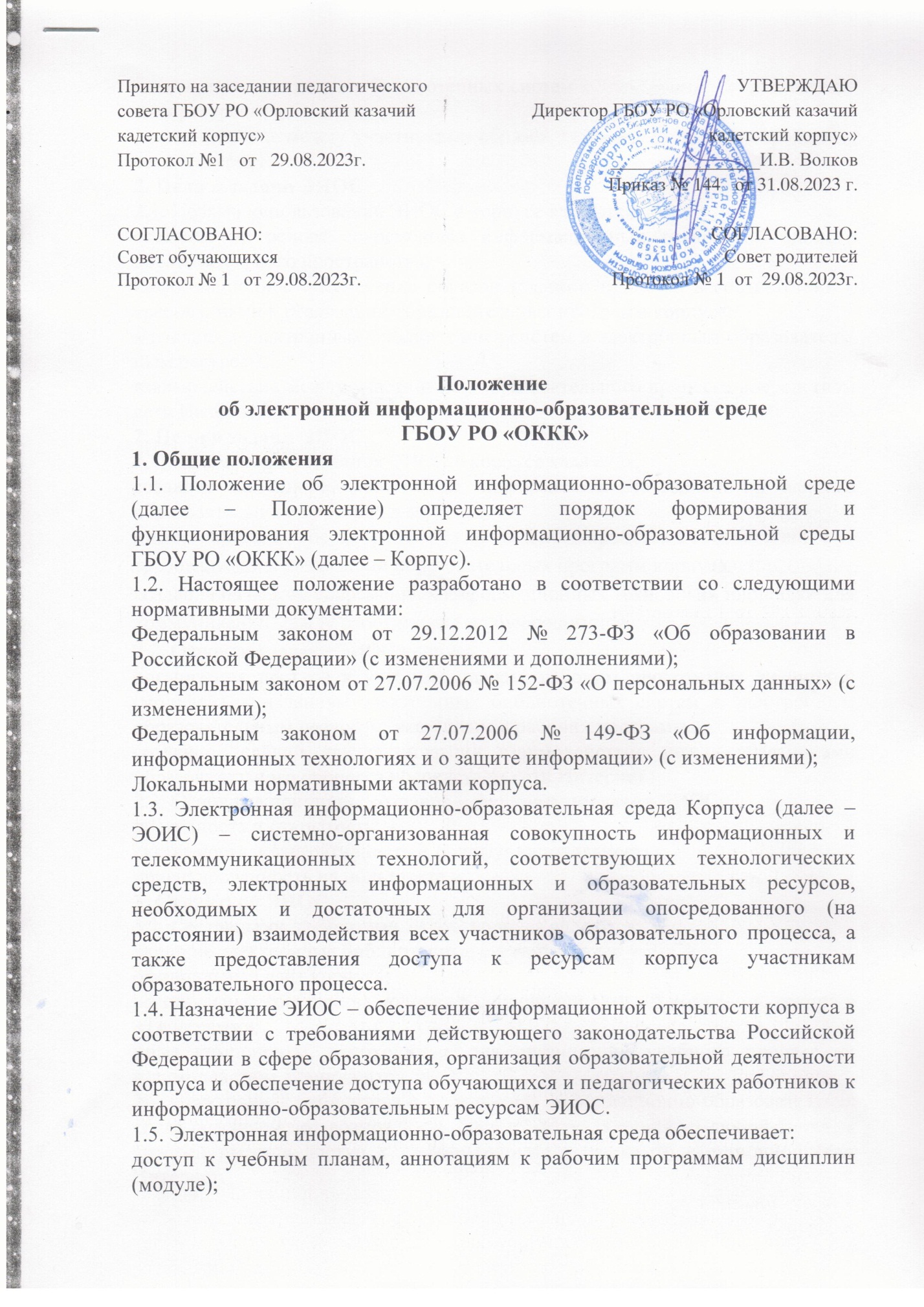 к изданиям электронных библиотечных систем и электронным образователь-ным ресурсам; взаимодействие между участниками образовательного процесса посредством сети Интернет. 2. Цели и задачи ЭИОС 2.1. Целями использования ЭИОС в корпусе являются: создание на основе современных информационных технологий единого образовательного пространства; информационное обеспечение образовательного процесса в соответствии с требованиями к реализации образовательных программ корпуса; к изданиям электронных библиотечных систем и электронным образователь-ным ресурсам; взаимодействие между участниками образовательного процесса посредством сети Интернет. 2. Цели и задачи ЭИОС 2.1. Целями использования ЭИОС в корпусе являются: создание на основе современных информационных технологий единого образовательного пространства; информационное обеспечение образовательного процесса в соответствии с требованиями к реализации образовательных программ корпуса;создание на основе современных информационных технологий площадки для коммуникации между работниками и обучающимися.2.2. Основные задачи ЭИОС корпуса: организация доступа к учебным планам, рабочим программам дисциплин (модулей), к изданиям электронных библиотечных систем и электронным образовательным ресурсам, указанным в рабочих программах; создание условий для организации взаимодействия между участниками образовательного процесса посредством сети Интернет. 2.3. Основные принципы создания и функционирования ЭИОС: доступность и открытость; системность, интегративность и полифункциональность; ориентированность на пользователя. 3. Структура ЭИОС 3.1. Составными элементами ЭИОС корпуса являются: внешние электронные библиотечные системы (далее – ЭБС); официальный сайт корпуса; официальные сообщества корпуса в социальной сети «В контакте», группа в «Телеграмм»; иные компоненты, необходимые для организации учебного процесса и взаимодействия компонентов ЭИОС. 3.2. Электронная библиотека и электронная информационно-образовательная среда обеспечивают возможность доступа обучающегося из любой точки, в которой имеется доступ к информационно - телекоммуникационной сети Интернет. Каждый обучающийся в течение всего периода обучения обеспечен индивидуальным неограниченным доступом к электронно-библиотечным системам и электронным библиотекам, содержащим издания по основным изучаемым дисциплинам и сформированным по согласованию с правообладателями учебной, учебно-методической и справочной литературы. 3.3. Электронная почта создает условия для функционирования электронной информационно-образовательной среды. 3.4. Официальный сайт корпуса https:оккк.рф. На сайте размещены документы, регламентирующие различные стороны учебного процесса. Официальный сайт позволяет выполнить требования федерального законодательства об обеспечении открытости образовательной организации. 3.5. Официальное сообщество корпуса в социальной сети «В контакте» https://vk.com/orlovskokkk  предназначены для создания открытости и информированности действующих и потенциальных участников ЭИОС корпуса.4. Формирование и функционирование ЭИОС4.1. В целях обеспечения защиты информации, соблюдения конфиденциальности информации ограниченного доступа и реализации права на доступ к информации для надежного, безотказного и производительного функционирования ЭИОС устанавливаются следующие требования: ЭИОС корпуса и отдельные ее элементы соответствуют действующему за-конодательству РФ в области образования, защиты авторских прав, защиты информации; Порядок доступа к элементам ЭИОС корпуса регулируется соответствую-щими регламентами или другими локальными актами корпуса; Функционирование ЭИОС корпуса обеспечивается соответствующими средствами информационно-коммуникационных технологий и квалификацией работников, ее использующих и поддерживающих; ЭИОС корпуса формируется на основе отдельных модулей, входящих в ее состав. 4.2. Пользователи должны иметь соответствующую подготовку по работе с элементами ЭИОС корпуса: обучающиеся: наличие базовых навыков работы с компьютером, ознакомление с инструкцией по технике безопасности, порядком доступа к отдельным элементам ЭИОС корпуса; работники: наличие базовых навыков работы с компьютером, прохождение курсов повышения квалификации и обучающих семинаров соответствующей направленности с целью приобретения и развития компетенций, необходимых для работы в ЭИОС корпуса. 4.3. Информационное наполнение ЭИОС определяется потребностями пользователей и осуществляется объединенными усилиями педагогического коллектива, администраторами и сотрудниками корпуса. 5. Ответственность за использование и сохранность ресурсов в ЭИОС 5.1. Использование материалов, извлеченных из ЭИОС, способом, предполагающим получение к ним доступа неограниченного круга лиц, должно сопровождаться указанием на ЭИОС, из которой эти материалы извлечены. 5.2. Обучающийся и работник, получившие учетные данные для авторизован-ного доступа в ЭИОС корпуса, обязуются: хранить их в тайне, не разглашать, не передавать их иным лицам; немедленно уведомить администратора о невозможности авторизованного входа с первичным или измененным пользователем паролем с целью временного блокирования доступа в систему от своего имени. 5.3. Обучающийся и сотрудник несут ответственность за:  Несанкционированное использование регистрационной информации других обучающихся и/или работников, в частности использование другого логина и пароля для входа в ЭИОС корпуса и осуществление различных операций от имени другого обучающегося и/или сотрудника;умышленное использование программных средств (вирусов, и/или самовоспроизводящегося кода, позволяющих осуществлять несанкционированное проникновение в ЭИОС корпуса с целью модификации информации, хищения паролей, угадывания паролей и других несанкционированных действий.